Положення Всеукраїнського конкурсу-фестивалю сучасного музичного мистецтва «Харківські зорі «День народження»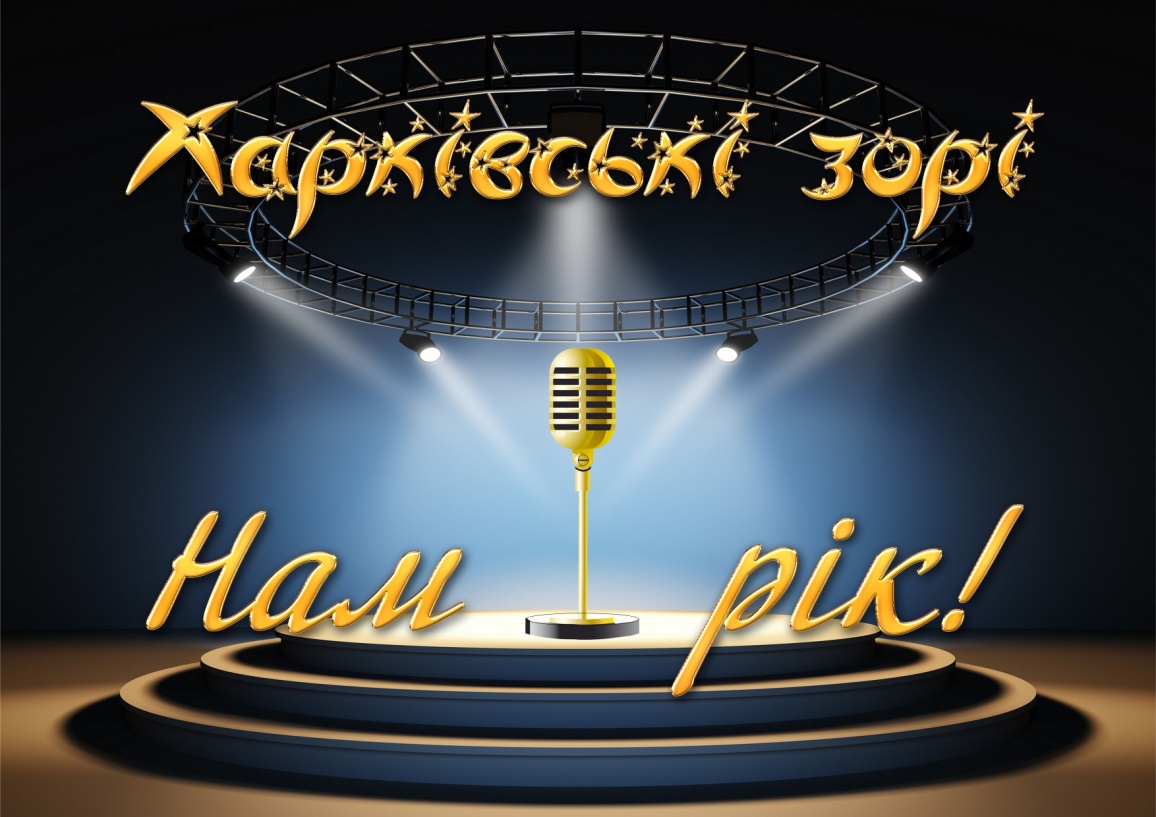 За підтримкою Департаменту у справах сім’ї, молоді та спортуХарківської міської РадиОрганізатор конкурсу:творче об’єднання «Ukrainian art event»Всеукраїнський конкурс-фестиваль сучасного музичного мистецтва «Харківські зорі» запрошує на свій перший День народження всіх учасників, які були з нами упродовж всього року та нових конкурсантів! Крім конкурсної програми на учасників чекають подарунки, веселі конкурси, сюрпризи. В даному заході добавлено номінацію «Мистецтво акомпанементу». Переможці конкурсу нагороджуються дипломами І, ІІ, ІІІ ступеня. В перерві між відділами інструменталісти та вокал відбудеться концерт членів журі та запрошених гостей.Учасники Конкурсу: до участі у Конкурсі допускаються солісти та творчі колективи, що подали заявку на участь і сплатили організаційний внесок. Концертмейстерам, які бажають взяти участь у номінації «Мистецтво акомпанементу», необхідно подати заявку з зазначенням ПІБ соліста та програми виступу.  Прийом заявок закінчується за 14 днів до початку Конкурсу.Партнери проекту: NN STUDIO, телепроект «Модне сузір’я», культурний центр «Бейт Дан», інформаційні партнери проекту: http://dancecity.com.ua/, http://vk.com/kharkiv_stars.Місце проведення: м. Харків вул. Тобольська 46, культурний центр «Бейт Дан»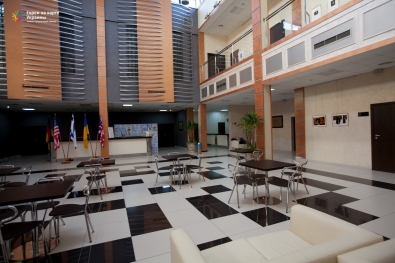 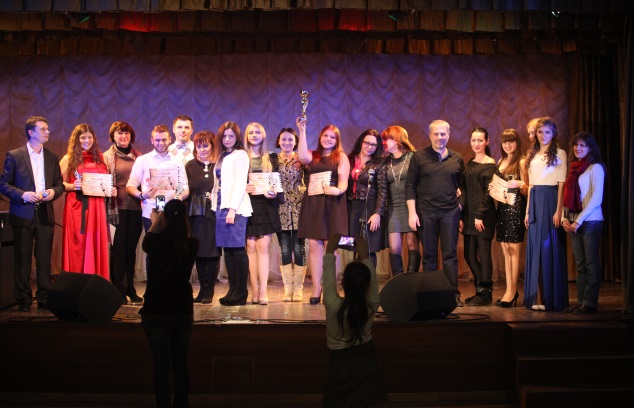 Дата проведення: 10 грудня 2016 року.Початок конкурсу:  9.00  приблизне закінчення конкурсу: 20.00. Технічне забезпечення: професійне звукове обладнання, використання CD- та флеш-носіїв, мікрофон на стійці, радіомікрофони, сценічне світло.  З музичних інструментів організатори фестивалю забезпечують електронне фортепіано Yamaha CLP-430. Решта музичних інструментів учасники використовують власні.Умови: комфортний зал (клімат-контроль), великий хол, кафе, Wi-Fi, професійні гримерки, професійний фотограф, он-лайн трансляція конкурсу на сайті http://dancecity.com.ua/Номінації конкурсу:Інструменталісти: фортепіано, струнні інструменти, народні інструменти, духові та ударні інструменти (солісти, малі форми, ансамблі) проходить за двома напрямками:Профі (учні музичних шкіл, шкіл мистецтв, студенти середніх та вищих навчальних закладів); Аматори (вихованці гуртків, студій, творчих об’єднань Палаців культури, ЦДЮТ, тощо). Виконується один твір тривалістю не більше 7 хв.Вокал (соло, ансамблі: дуети, тріо та ін.). проходить за трьома напрямками:Естрадний;Академічний;Народний. Виконується один твір тривалістю не більше 5 хв.Мистецтво акомпанементу.Умови участі:            Вікові категорії учасників:1 вікова категорія: 4-5 років;   2 вікова категорія: 6-8 років; 3 вікова категорія: 9-11 років; 4 вікова категорія: 12 -14 років;5 вікова категорія: 15-17 років;  6 вікова категорія: 18-21 років;7 вікова категорія: 22 роки і старше;  8 вікова категорія  -  змішана.До участі допускаються виконавці які подали заявку (додаток 1) та фонограму виступу (для вокалістів) до 28.11.2016 р. оргкомітет конкурсу на електронну адресу: kharkiv.stars@ukr.net Згідно з поданими заявками буде сформована програма конкурсу, та розіслана учасникам. Також інформація буде продубльована на ресурсах: http://dancecity.com.ua/ та http://vk.com/kharkiv_starsОрганізатор залишає за собою право припинити реєстрацію учасників раніше вказаного терміну з метою дотримання регламенту Конкурсу та створення сприятливих умов для всіх учасників.Оргкомітет:Оргкомітет забезпечує: умови проведення фестивалю-конкурсу; вирішує організаційні питання; визначає склад журі; забезпечує умови роботи журі, церемонію нагородження учасників, TV-зйомку, он-лайн трансляцію;– дотримання регламенту проведення за попередньою заявкоюФінансові умови участі:Організаційний внесок: Соліст - 300 грн. (інструменталісти, вокал) один твір;– Ансамблі інструментальні, вокальні:дует – 500 грн. один твір;тріо – 750 грн. один твір;  квартет – 900 грн. один твір.від 5-ти до 10 чол. і більше - 180 грн. за 1 особу один твір.– Концертмейстер (в номінації мистецтво акомпанементу) – 300 грн.Друга номінація оплачуються додатково 50% від внеску.Кількість осіб в конкурсі визначається за заявкою. Благодійні внески направлені на організацію Конкурсу та на надання матеріальної допомоги благодійному фонду «Лояльність понад усе».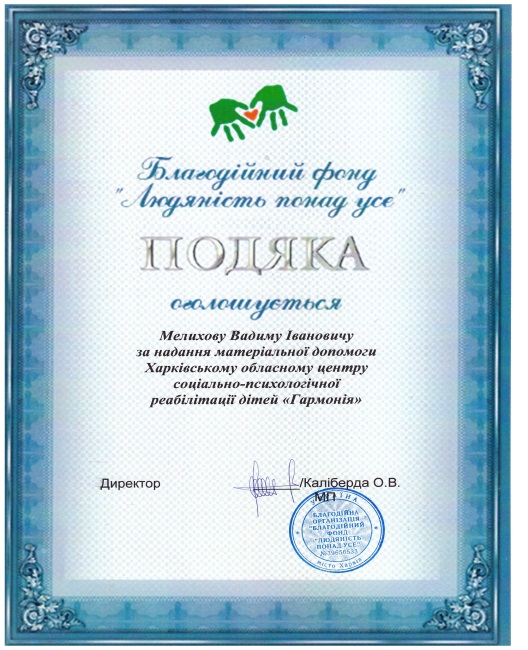 ВХІД НА КОНКУРС–ФЕСТИВАЛЬ ВІЛЬНИЙ!!!Журі, критерії оцінки, нагородження: Журі оцінює виступи за наступними критеріями, загальним для всіх номінацій: рівень виконання; складність репертуару; артистичність; відповідність репертуару виконавським можливостям і віковій категорії; костюм.Після закінчення Конкурсу учасники та педагоги мають можливість обговорити з членами журі конкурсні виступи і обмінятися думками.Нагородження:Церемонія нагородження пройде після кожного відділення.Переможці конкурсу «Харківські зорі «День народження» нагороджуються дипломами І, ІІ, ІІІ ступеня.Усі конкурсанти отримують дипломи, стели з символікою конкурсу та нагороджуються кубками з символікою фестивалю. Також за рішенням журі може бути присвоєний «Гран Прі» Конкурсу в кожній номінації. Спеціальні премії та призи присуджуються за рішенням журі та оргкомітету.Подарунки від партнерів фестивалюУ номінації «Вокал» - БЕК-вокал не оцінюється.Рішення журі є остаточним.Журі в номінації «Інструменталісти»  Гайденко Анатолій Павлович - український композитор. Член Національної спілки композиторів України, заслужений діяч мистецтв України, професор Харківського Державного університету мистецтв ім. І. Котляревського. Голова журі в номінації «Інструменталісти».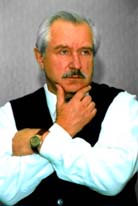  Скляров Олександр Давидович - завідувач кафедри теорії музики та фортепіано  Харківської державної академії культури, професор, заслужений діяч мистецтв України.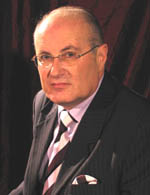  Доценко Володимир Ігорович – гітарист, педагог, заслужений артист України (2002), професор кафедри народних інструментів Харківського національного університету мистецтв ім. І.П. Котляревського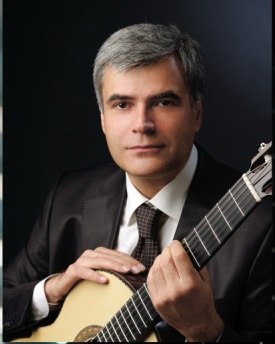 Журі в номінації «Вокал» Чиженко Марина Владиславівна - заслужена артистка України, Лауреат міжнародних конкурсів, доцент кафедри сольного співу Харківського національного університету мистецтв ім. І.П. Котляревського. Голова журі в номінації «Вокал».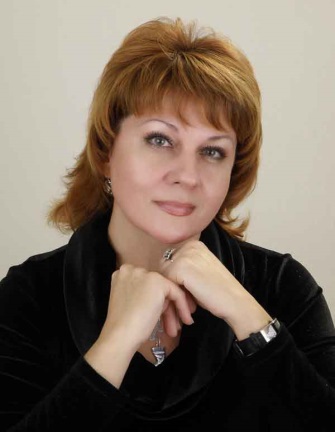  Нємцов Євгеній Олегович – генеральний директор звукозаписуючої компанії НН СТУДІЯ, радіоведучий, автор мега-проекту «Слобожанський музичний».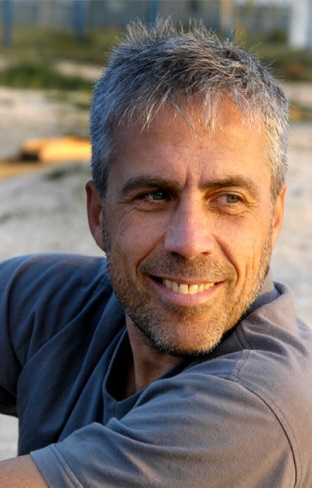 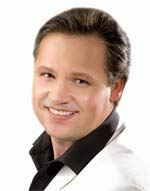 Тимошенко Андрій Вікторович - заслужений артист України, соліст Харківської обласної філармонії; лікар отоляринголог-фоніатр, старший викладач (естрадно-джазовий спів) кафедри музичного мистецтва естради та джазу Харківського національного університету мистецтв ім. І.П. Котляревського; лауреат міжнародних та національних конкурсів артистів естради. Склад журі може неістотно змінюватись. Зміни на сайті http://dancecity.com.ua/Форс мажорДати конкурсу можуть коригуватися у зв'язку з форс-мажорними обставинами, і повідомляються оргкомітетом.Довідкові та контактні телефони оргкомітету: Вадим Іванович +380506326966 (орг. питання)Руслан Анатолійович +380677523032, +380935566260. (питання щодо реєстрації)Бажаємо успіхів та творчих злетів!!!Увага! Заявка заповнюється українською мовою та без помилок!Додаток 1З А Я В К Ана участь у Всеукраїнському конкурсі-фестивалі сучасного мистецтва «Харківські зорі «День народження» П.І.Б. Учасника________________________________________________________(прізвище, ім’я, по батькові повністю)Місто___________________________	___________________________________Вікова категорія (дата народження)_______________________________Номінація в конкурсі__________________________________________________________________________________________________________Навчальний заклад (організація) _______________________________________________________________________________________________(повна назва)П.І.Б. педагога_________________________________________________П.І.Б. концертмейстера___________________________________________Мобільний телефон, e-mail___________________________________________________________________________________________________Програма:______________________________________________________________________________________________________________хв.___________Технічні вимоги (кількість мікрофонів, інтервал між номерами для зміни костюмів та ін.) _____________________________________________________________________________Анкета – заявка є офіційним документом, який підтверджує повну згоду конкурсанта / колективу та його / їх керівника з усіма пунктами Положення Конкурсу.Дата________                                              Заявку необхідно відіслати на електронну адресу: kharkiv.stars@ukr.net